Božična zgodba 
z živimi jaslicami na Fratisreda 19. in (ponovitev) četrtek 20. december 2018
ob 17. uri pred Domom na Frati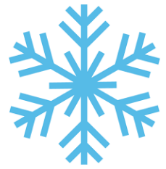 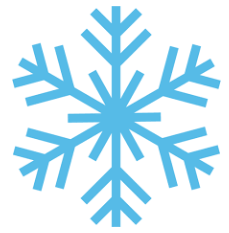 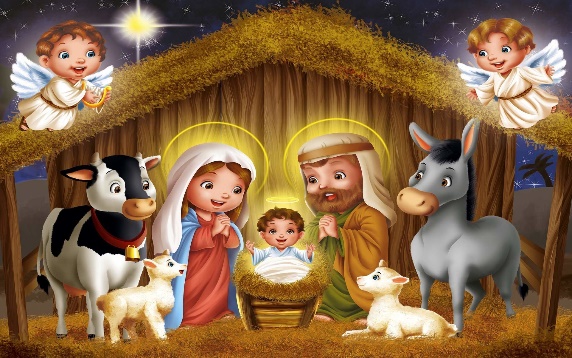 V glavnih vlogah:
Jera Parkelj, Nina Rajšelj, Bogdan Krevs
Božično vzdušje, kuhano vino, čaj, pastirski golaž, 
palačinke, peka hrenovk, ogled živih živali,…
Na Frato bo (samo v sredo) organiziran tudi pohod iz Globodola 
s štartom ob 16. uri izpred Globodolske cerkve. Prijave niso potrebne, 
le na štartnem mestu bodite točni in s seboj imejte svetilko.
Sodelujejo še:
- Ka - mm, gostinske storitve, d.o.o.
- Zavod Villa Artemida
 - in mnogi drugi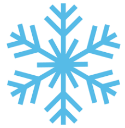 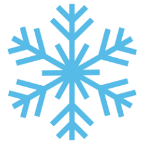 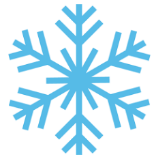 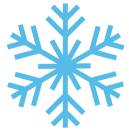 
Zgodba: Po končani glasbeni šoli in opravljenem treningu prideta vnukinji k dedku na obisk.
Ker ga še ni doma, mu nepričakovano pospravita stanovanje.
 Ko se dedek vrne, se pogovarjajo o pomenu figuric ter skupaj postavijo jaslice, ki nato oživijo. Zgodbo spremlja družinska pevska skupina z izbranimi božičnimi pesmimi. Sporočilo zgodbe, ki jo pripravljamo, je zelo pozitivno. 
Predvsem želimo med ljudmi širiti prijaznost, veselje in prijateljstvo.
Vstopnine ni!Zgodba: 
Dedek razlaga vnukinjama zgodbo o Jezusovem rojstvu, punci pa iščeta primerjave, kako bi se Marija in Jožef znašla v sedanjih modernih časih, časih interneta in pametnih telefonov. 

V ozadju se odvija zgodba, ko Marija in Jožef iščeta prenočišče v Betlehemu, nato se s konjem odpravita naprej dokler ne najdeta prostora v hlevčku. Ko se rodi Jezus, se prikaže tudi zvezda repatica.

Zgodbo spremlja pevska skupina z izbranimi božičnimi pesmimi.

Sporočilo zgodbe, ki jo pripravljamo, je zelo pozitivno. Predvsem želimo med ljudmi širiti prijaznost, veselje in prijateljstvo.